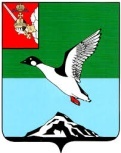 ЧЕРЕПОВЕЦКИЙ МУНИЦИПАЛЬНЫЙ РАЙОН ВОЛОГОДСКОЙ ОБЛАСТИКОНТРОЛЬНО-СЧЕТНЫЙ КОМИТЕТПервомайская ул., д.58, г.Череповец, Вологодская область, 162605 тел. (8202)  24-97-46,  факс (8202) 24-97-46,e-mail: kchk_chmr@cherra.ru «22» августа 2022 г.                                                       г. ЧереповецЗАКЛЮЧЕНИЕ № 94По результатам  экспертно-аналитического мероприятия   на проект решения Совета Тоншаловского сельского поселения   «О внесении изменений в решение Совета Тоншаловского сельского поселения   от 22.12.2021 №193 «О бюджете Тоншаловского  сельского поселения   на 2022 год и плановый период 2023 и 2024 годов».      Экспертно-аналитическое мероприятие проведено на основании  п. 1.5 плана работы контрольно-счетного комитета Череповецкого муниципального района (далее - КСК) на 2022 год, статьи 157 Бюджетного кодекса Российской Федерации, ст. 9 Федерального закона от 07.02.2011  № 6-ФЗ «Об общих принципах организации и деятельности контрольно-счетных органов субъектов Российской Федерации и муниципальных образований», п. 8.1 статьи 8 Положения о контрольно-счетном комитете Череповецкого муниципального района, утвержденного решением Муниципального  Собрания  района от 09.12.2021 № 252.        Проект решения Совета Тоншаловского сельского «О внесении изменений в решение Совета Тоншаловского сельского поселения   от 22.12.2021 № 193 «О бюджете Тоншаловского сельского поселения   на 2022 год и плановый период 2023 и 2024 годов» (далее – Проект) представлен Советом поселения 19.08.2022 года. Экспертиза Проекта проведена в соответствии с положением о бюджетном процессе в Тоншаловском  сельском поселении, утвержденным  решением Совета  Тоншаловского  сельского поселения   от 23.06.2020 № 129.        В результате  внесения изменений основные характеристики бюджета поселения в 2022 году не изменятся, и составят: доходы  бюджета  29 422,3 тыс. рублей,   расходы  33 561,3 тыс. рублей,  дефицит бюджета 4139,0 тыс. рублей (за счет остатков средств на счетах по учету средств бюджета на 01.01.2022).         Проектом  предлагается  внести изменения в 4 приложения, изложив их в новой редакции. Изменения в распределении бюджетных ассигнований в 2022 году по разделам изложены в следующей таблице.                                                                                             Таблица № 1 (тыс. руб.)                                                              В 2022 году Проектом не предусматривается увеличение бюджетных ассигнований, бюджетные ассигнования раздела «Жилищно-коммунальное хозяйство» в объеме 350,0 тыс. руб. за счет сокращения расходов на уличное освещение (в связи с использованием областной субсидии)  перераспределяются на раздел «Общегосударственные вопросы» в объеме 350,0 тыс. руб. на капитальный ремонт крыши здания администрации.В результате анализа распределения бюджетных ассигнований бюджета по целевым статьям (муниципальным  программам и непрограммным направлениям) видам расходов классификации расходов бюджета поселения на 2022 год установлено, что предполагаемый Проект влечет за собой изменения объемов финансирования по 2 из 7 муниципальных программ, подлежащих реализации в 2022 году   (таблица 2).                                                                                               Таблица №2 (тыс. руб.)                                                                                                  Таким образом, при перераспределении  бюджетных ассигнований, объем бюджетных ассигнований   на реализацию мероприятий муниципальных программ не изменится.В соответствии с бюджетным законодательством увеличение бюджетных ассигнований  на исполнение существующих видов расходных обязательств может осуществляться при наличии соответствующих источников дополнительных поступлений в бюджет и (или) сокращении бюджетных ассигнований по отдельным статьям расходов бюджета. Согласно представленных материалов к Проекту видно, что поправки в бюджет вносятся обоснованно.   Вывод: Проект решения Совета Тоншаловского сельского «О внесении изменений в решение Совета Тоншаловского сельского поселения   от 22.12.2021 № 193 «О бюджете Тоншаловского сельского поселения   на 2022 год и плановый период 2023 и 2024 годов» в целом соответствует требованиям  бюджетного законодательства.Председатель комитета                                                             Н.Г.ВасильеваНаименование разделов (подразделов)Решение от 22.12.2021 №193Проект решения на 19.08.2022Изменения Общегосударственные вопросы6718,37068,3+350,0Национальная оборона267,7267,70Национальная безопасность и правоохранительная деятельность356,0356,00Национальная экономика1670,51670,50Жилищно-коммунальное хозяйство7933,27583,2-350,0Образование28,028,00 Культура, кинематография3000,03000,00Социальная политика1168,31168,30Физическая культура и спорт12 419,312 419,3,0Итого расходов33 561,333 561,30Наименование муниципальной программыСумма расходов по муниципальным программамСумма расходов по муниципальным программамСумма расходов по муниципальным программамНаименование муниципальной программыРешение от 22.12.2021 №193Проект решения на 19.08.2022Изменения «Развитие физической культуры и спорта на территории Тоншаловского сельского поселения на 2022-2024 годы»12 419,312 419,30 «Развитие и совершенствование сети автомобильных дорог и искусственных сооружений общего пользования муниципального значения Тоншаловского сельского поселения на 2022-2024 годы».1670,51670,50«Обеспечение пожарной безопасности на территории  Тоншаловского сельского поселения на 2022-2024 годы»356,0356,00«Развитие материально-технической базы и информационно-коммуникационных технологий в Администрации Тоншаловского сельского поселения на 2022-2024 годы»718,91068,9+350,0«Благоустройство территории Тоншаловского сельского поселения на 2022-2024 годы»7732,77382,7-350,0«Совершенствование муниципального управления в Тоншаловском сельском поселении на 2022-2024 годы»3854,73854,70«Формирование современной городской среды в Тоншаловском сельском поселении на 2022-2024 годы»108,5108,50Итого расходов26 860,626 860,60